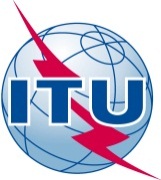 PREFACIOLa UIT (Unión Internacional de Telecomunicaciones) es el organismo especializado de las Naciones Unidas en el campo de las telecomunicaciones. El UIT-T (Sector de Normalización de las Telecomunicaciones de la UIT) es un órgano permanente de la UIT. Este órgano estudia los aspectos técnicos, de explotación y tarifarios y publica Recomendaciones sobre los mismos, con miras a la normalización de las telecomunicaciones en el plano mundial.La Asamblea Mundial de Normalización de las Telecomunicaciones (AMNT), que se celebra cada cuatro años, establece los temas que han de estudiar las Comisiones de Estudio del UIT-T, que a su vez producen Recomendaciones sobre dichos temas.La aprobación de Recomendaciones por los Miembros del UIT-T es el objeto del procedimiento establecido en la Resolución 1 de la AMNT.En ciertos sectores de la tecnología de la información que corresponden a la esfera de competencia del UIT-T, se preparan las normas necesarias en colaboración con la ISO y la CEI.  UIT  2013Reservados todos los derechos. Ninguna parte de esta publicación puede reproducirse por ningún procedimiento sin previa autorización escrita por parte de la UIT.RESOLUCIÓN 48 (Rev. Dubai, 2012)Nombres de dominio internacionalizados (y multilingües)(Florianópolis, 2004; Johannesburgo, 2008; Dubai, 2012)La Asamblea Mundial de Normalización de las Telecomunicaciones (Dubai, 2012),reconociendoa)	las partes pertinentes de la Resolución 102 (Rev. Guadalajara, 2010) de la Conferencia de Plenipotenciarios;b)	la Resolución 133 (Rev. Guadalajara, 2010) de la Conferencia de Plenipotenciarios;c)	los resultados pertinentes de las dos fases de la Cumbre Mundial sobre la Sociedad de la Información (CMSI);d)	la evolución del papel de la Asamblea Mundial de Normalización de las Telecomunicaciones, de acuerdo con la Resolución 122 (Rev. Guadalajara, 2010) de la Conferencia de Plenipotenciarios;e)	el Plan Estratégico de la UIT para el periodo 2008-2011, relativo al importante papel del multilingüismo a la hora de permitir la plena participación de todos los países en la labor de la UIT, de construir una sociedad mundial de la información abierta a todos, y de alcanzar las metas y objetivos de la CMSI,considerandoa)	que es necesario entablar un nuevo debate pormenorizado sobre los aspectos políticos, económicos y técnicos de los nombres de dominio internacionalizados (multilingües), resultantes de la interacción entre la soberanía nacional y la necesidad de armonización y coordinación internacional;b)	que las organizaciones intergubernamentales han desempeñado y deben seguir desempeñando un papel facilitador en lo que respecta a la coordinación de los temas de política pública relacionados con Internet;c)	que las organizaciones internacionales también han desempeñado y tienen que seguir desempeñando un papel importante en lo que atañe a la elaboración de las normas técnicas relativas a Internet y de las políticas pertinentes;d)	que el Sector de Normalización de las Telecomunicaciones de la UIT (UIT-T) tiene un historial de éxitos en la solución oportuna de cuestiones similares, especialmente en lo que atañe al uso de juegos de caracteres no latinos;e)	las actividades en curso de otras organizaciones pertinentes,resuelve encargar a la Comisión de Estudio 16 del UIT-T y a las demás Comisiones de Estudio pertinentesque continúen estudiando los nombres de dominio internacionalizados (multilingües), y que continúe la coordinación y cooperación en este ámbito con las entidades apropiadas, ya sean intergubernamentales o no gubernamentales,encarga al Director de la Oficina de Normalización de las Telecomunicacionesque tome las medidas adecuadas para facilitar lo que antecede y presente un informe anual al Consejo sobre los progresos logrados en este ámbito,invita a los Estados Miembros, Miembros de Sector y grupos regionales interesadosa aportar su contribución a estas actividades.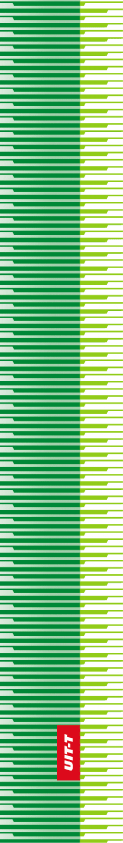 Unión Internacional de TelecomunicacionesUnión Internacional de TelecomunicacionesUnión Internacional de TelecomunicacionesUIT-TSECTOR  DE  NORMALIZACIÓN
DE  LAS  TELECOMUNICACIONES
DE  LA  UITSECTOR  DE  NORMALIZACIÓN
DE  LAS  TELECOMUNICACIONES
DE  LA  UITASAMBLEA MUNDIAL DE NORMALIZACIÓN DE LAS TELECOMUNICACIONESDubai, 20-29 de noviembre de 2012ASAMBLEA MUNDIAL DE NORMALIZACIÓN DE LAS TELECOMUNICACIONESDubai, 20-29 de noviembre de 2012ASAMBLEA MUNDIAL DE NORMALIZACIÓN DE LAS TELECOMUNICACIONESDubai, 20-29 de noviembre de 2012ASAMBLEA MUNDIAL DE NORMALIZACIÓN DE LAS TELECOMUNICACIONESDubai, 20-29 de noviembre de 2012Resolución 48 – Nombres de dominio internacionalizados (y multilingües)Resolución 48 – Nombres de dominio internacionalizados (y multilingües)Resolución 48 – Nombres de dominio internacionalizados (y multilingües)Resolución 48 – Nombres de dominio internacionalizados (y multilingües)